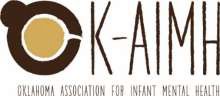 Minutes of May 12, 2023 Board of Directors Meeting  Virtual via ZoomThe meeting was called to order at 9:04a.m. by President Tish Dehart. Quorum was established. In attendance: Directors: Lucia Ciciolla, Tish Dehart, Cynthia Mooney, Juli Skinner, Elizabeth Bard, Autumn Cooper, Monika Turek, Tamra Crabtree, Linda Manaugh, Juan Delara, LaToyia Williams, Ed Long, Brandi Duden, Kevin Evans, Teresa Berg, Melissa GriffinGuests: Angela Fultz, Valerie Isaacs, Allison Korvick, Lisa Morrell Dawson, Stephanie Butterfield, Audra Haney, Sarah Rahhal, Katherine Elizabeth, Ali Dart, Amy ChlouberStaff: Carly Harris, Julia AlbrechtCONSENT AGENDAConsent agenda, minutes and the Finance report for April were presented. Linda Manaugh motioned to approve and Elizabeth Bard seconded. No discussion. Motion passed unanimously.COMMITTEE & DIRECTOR REPORTSPresident ReportNo formal updateDEI Officer Report – LaToyia Williams Mental Health Awareness MonthCynthia Mooney presented on the History of Mental Health Awareness Month celebrated in May and how children came to be included. Title: Children’s Mental Health Acceptance: Awareness, Acceptance, Advocacy, and Actionhttps://sites.google.com/k12.tulsaschools.org/mentalhealthawareness?usp=sharing https://www.facebook.com/CBHPofTulsa  Had meet the author event on May 10 at Magic City Books with Jalyn Halpine for her book, Mixed Feelings. https://www.amazon.com/Mixed-Feelings-Jalyn-Halpine/dp/B0BJLB6363 Our Turn to Talk – screening being in held in Tulsa at Circle Cinema Saturday May 13 at 5pmIf you are interested in offering the Our Turn to Talk documentary or listen to the podcast: https://www.ourturntotalk.com/ Juli Skinner shared, “We have a youth MOVE chapter at Cherokee Nation and they have been a huge part of our Children's Mental Health Awareness day week and activities! Stigma is a huge challenge and something Youth MOVE works on all year long.”Committee Chair ReportsCommunications. Chair: Brandi Duden Website update – will do the transition May 22 and the new updated website should be rolled out before end of the monthFall Conference. Chair: Brandi Elwood (not in attendance) (Carly presenting)Shared Save the Date (made by Stephanie Butterfield): Healing Through ConnectionDr. Marva Lewis as keynote speaker Sponsorship letters are ready to go – will be ready to send out to contactsWorking on the agenda – Lana Beasley and Healing Communities to include as presentations Gathering sponsors Lunch by Mazio’sConference may meet requirements for DEI hours for endorsement Endorsement Strategy Group. Chair: Autumn Cooper Launch this morning at 10am with Julia Albrecht and Kelly Sipotz	Concerns about challenges with finances – discussions around that happeningFinance. Chair: Liz Fisher (not in attendance) Monika Turek provided updateTax return should be ready to share with the board soon – got an extension Governance. Chair: Juan Delara. Working on board succession plan and getting data organized for everyone. As we have board members stepping down, need to have a plan in place to maintain strong leadership. Sustainability. Chair: Paula Koos (not in attendance). No formal update. Workforce Development. Chair: Monika TurekNext meeting – May 18 12-1pmFocusing on where the workforce is in OK right now, and how we can help relative to policy and learning & developmentSent out survey to the membership about learning cohorts (e.g., CPP). About 20 yes responses so far – looking for a minimum of 32 for a learning cohort. Need to reach out to agencies about training new providersMonika to connect with Ed Long about focus groups feedbackAlliance Call. May call – Juan Delara attended Top 4 issues with AIMHS Common language – marketing tool kits and packages for new AIMHS starting upBusinessOKAIMH regrant with AECMTish needs to get feedback from community partners and get survey in placeEd Long is in touch with community partners and finalizing details about focus groups with workforce providers. AnnouncementsLaunch for Early Childhood Endorsement directly following this meeting! Cynthia Mooney attended a virtual Systems of Care summit. Tenets of IMH were highlighted and the impact/power of RS/C to help buffer vicarious trauma and burnout. Was a wonderful presentation and reminded her about the importance of IMH for everyone!Public Comment1.  NoneNext Board meeting is second Friday in June on Zoom in @ 9:00a.m. Motion to adjourn made by Linda Manaugh; seconded by Monika Turek. Motion passed unanimously.  Meeting adjourned at 9:50 a.m. by Tish DehartSubmitted by Lucia Ciciolla